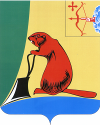 ТУЖИНСКАЯ РАЙОННАЯ ДУМАКИРОВСКОЙ ОБЛАСТИРЕШЕНИЕпгт ТужаО результатах опроса граждан на территории пгт ТужаТужинского городского поселенияВ соответствии со статьей 31 Федерального закона от 06.10.2003 №131-ФЗ «Об общих принципах организации местного самоуправления в Российской Федерации», статьёй 17 Устава муниципального образования Тужинский муниципальный район, с Положением о порядке организации и проведения опроса граждан в муниципальном образовании Тужинский муниципальный район, утвержденным решением Тужинской районной Думы от 22.04.2016 №72/448, рассмотрев протокол комиссии по проведению опроса о результатах проведения опроса от 06.08.2018 года, Тужинская районная Дума РЕШИЛА:Утвердить следующие результаты опроса граждан на территории пгт Тужа Тужинского городского поселения:Опрос граждан на территории пгт Тужа Тужинского городского поселения по участию граждан в Проекте по поддержке местных инициатив в Кировской области в 2019 году (далее – опрос), проведенный в период с 30.07.2018 по 05.08.2018 года, состоялся.На территории пгт Тужа большинством опрашиваемых выражено согласие на участие в 2019 году в проектах ППМИ – 2366 человек (70,6 %).Выразили согласие на участие в 2019 году в районном проекте «Капитальный ремонт фасада здания Дома культуры и благоустройство прилегающей территории ул. Свободы д.14 пгт Тужа» – 2028 человек (90,1%).Большинством опрашиваемых выражено согласие в софинансировании районного проекта на сумму 200 рублей –1865 человек (82,9%).Большинством опрашиваемых выражено согласие за состав инициативной группы районного проекта – 2249 человек (99,9%):Махнев Николай ИвановичТетерина Светлана ВладимировнаМурсатов Иван ИвановичЛысанова Светлана НиколаевнаТрегубова Елена ИвановнаРуководителем инициативной группы избран  Махнев Н.И. Администрации Тужинского муниципального района совместно с инициативной группой (по согласованию) подготовить и подать заявку на конкурсный отбор в Министерство социального развития Кировской области по участию в ППМИ в 2019 году с учетом утвержденного результата опроса граждан на территории пгт. Тужа Тужинского городского поселения Тужинского района.Настоящее решение вступает в силу с момента опубликования в Бюллетене муниципальных нормативных правовых актов органов местного самоуправления Тужинского района Кировской области.Глава Тужинскогомуниципального района		Е.В. ВидякинаПредседатель Тужинскойрайонной Думы				Е.П. Оносов07.08.2018№27/212